Приглашение на семинар "Современные техники продаж"ЦПЦентр поддержки предпринимательства Смоленской областиinfo@cpp67.ru17 окт в 8:52Вам:EKekonnovodug@yandex.ru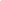 